Fermentation Week Resources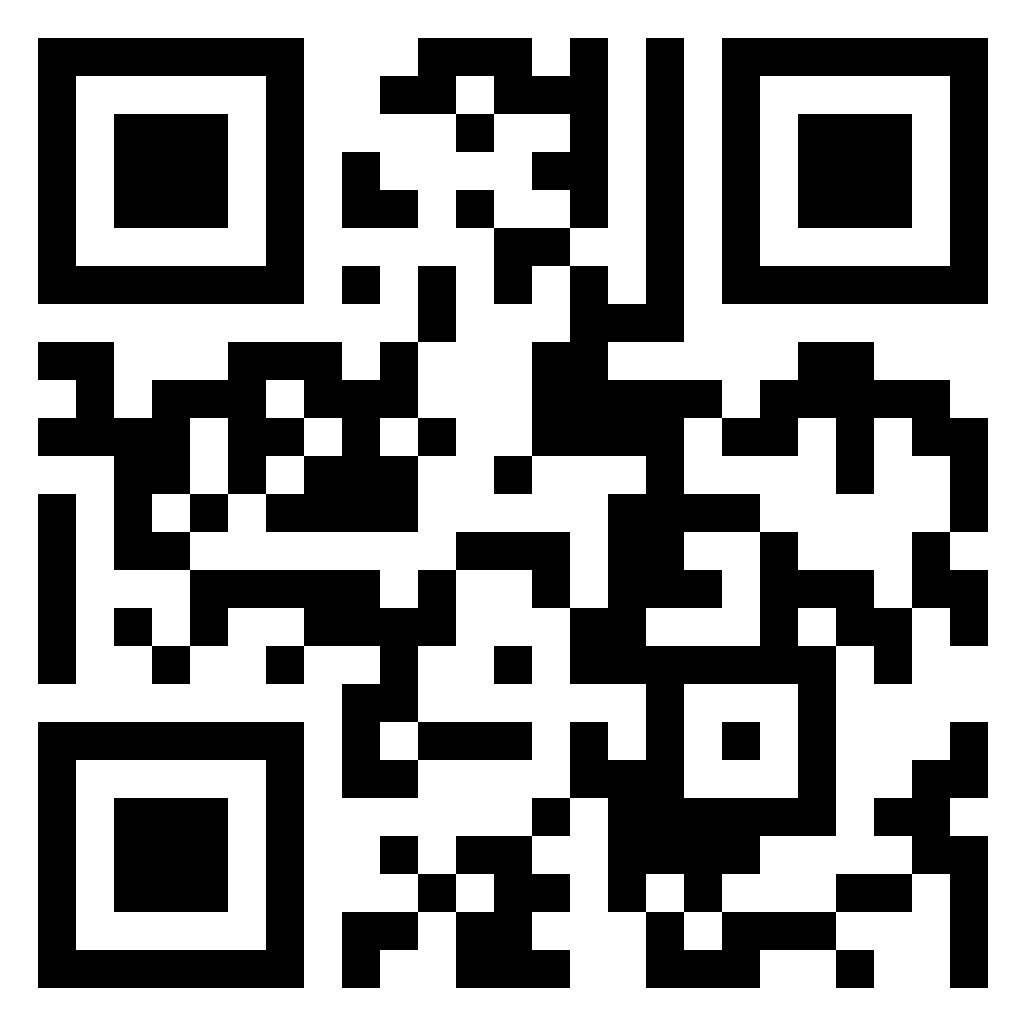 